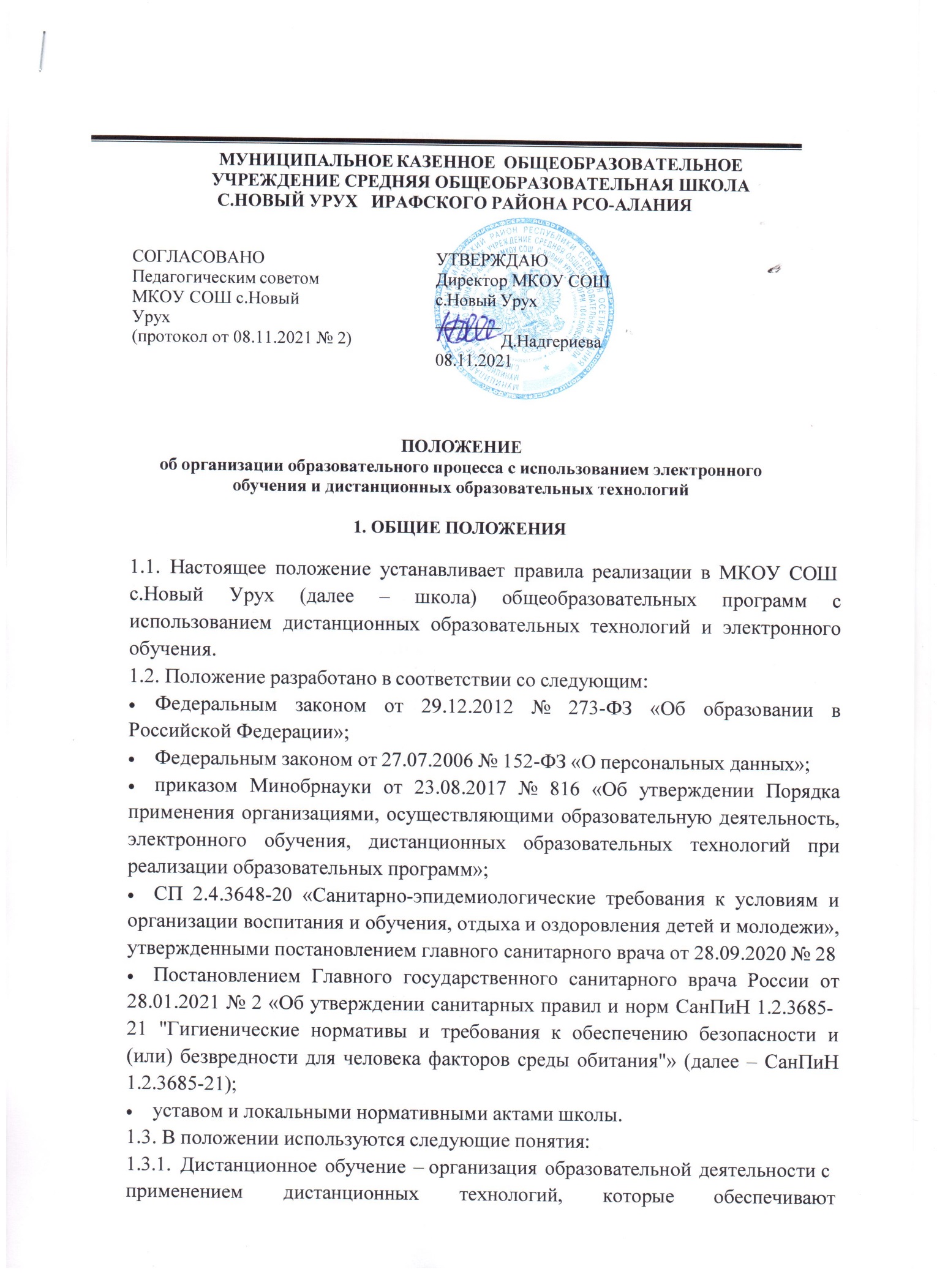 опосредованное (на расстоянии) взаимодействие обучающихся и педагогических	работников	с	помощью	информационно- телекоммуникационных сетей.Платформа дистанционного обучения (далее – ПДО) – информационная система, предназначенная для планирования, проведения и управления учебными мероприятиями в рамках дистанционного обучения.ПДО должна обеспечивать идентификацию личности обучающегося, выбор способа которой осуществляется школой самостоятельно, и контроль соблюдения условий проведения мероприятий, в рамках которых осуществляется оценка результатов обучения.Местом осуществления образовательной деятельности при реализации образовательных программ в дистанционной форме является место нахождения школы независимо от места нахождения обучающихся.ОРГАНИЗАЦИЯ ДИСТАНЦИОННОГО ОБУЧЕНИЯ В ШКОЛЕДистанционное обучение применяется для реализации основных образовательных программ начального общего, основного общего и среднего общего образования, а также программ дополнительного образования.Выбор предметов для дистанционного изучения осуществляется обучающимися или родителями (законными представителями) по согласованию с директором школы и с учетом мнения педагогического совета школы.Согласие на дистанционное обучение оформляется в форме заявления родителя (законного представителя).Для обеспечения дистанционного обучения школа:назначает ответственного за реализацию дистанционного обучения, в том числе в каждом классе, который обучается дистанционно;организует необходимую методическую поддержку обучающихся, родителей (законных представителей) и работников школы по вопросам дистанционного обучения;оказывает информационную поддержку обучающимся, родителям (законным представителям) и работникам школы, в том числе знакомит с необходимыми дистанционными ресурсами;осуществляет контроль процесса дистанционного обучения, анализ и учет результатов дистанционного обучения.Чтобы обучающийся мог участвовать в дистанционном обучении, ему следует придерживаться следующего регламента:Зарегистрироваться на ПДО.Заходить каждый день на ПДО в соответствии с расписанием, которое отображается в электронном дневнике и дублируется учителем на электронную почту родителя (законного представителя) и ребенка (при наличии).В ПДО выкладываются обучающие материалы и задания для самостоятельной работы. Обучающие материалы включают видеоматериалы и сценарии уроков библиотеки РЭШ, тесты, собственные материалы учителя и материалы сторонних ресурсов (Просвещение, Яндекс Учебник, Учи.Ру и др.), с которыми обучающийся работает самостоятельно.Проверять ежедневно электронную почту (свою или родителя (законного представителя)), на которую учитель ежедневно высылает расписание занятий и консультаций, примечания и разъяснения по организации дистанционного образовательного процесса.Выполнять задания по указаниям учителя и в срок, который учитель установил.Выполненные задания и другие работы направлять учителю на проверку посредством ПДО, электронной почты или через другие средства сообщения, которые определил учитель.Проверять комментарии и замечания учителя в отношении выполненных работ на следующий рабочий день после того, как отправил работу на проверку.Учитель может применять для дистанционного обучения платформу Discord, Skype, Zoom.ru, TrueConf и другие программные средства, которые позволяют обеспечить доступ для каждого обучающегося.Учитель обязан заблаговременно сообщать через электронный дневник и электронную почту обучающимся и родителям (законным представителям) о проведении видеоконференции, другого электронного занятия, в котором принимает личное участие.Учитель обязан проверять выполненные обучающимися задания, комментировать их и давать в другой форме обратную связь обучающимся и родителям (законным представителям).ТРЕБОВАНИЯ К ОРГАНИЗАЦИИ УЧЕБНОЙ ДЕЯТЕЛЬНОСТИ И СОСТАВЛЕНИЮ РАСПИСАНИЯ НА ДИСТАНЦИОННОМ ОБУЧЕНИИИспользование средств электронного обучения (ЭСО) осуществляется при наличии документов об оценке (подтверждении) соответствия. Использование мониторов на основе электронно-лучевых трубок в образовательных организациях не допускается.Во время дистанционного обучения обучающимся запрещено использовать более двух ЭСО одновременно, а также использовать мобильные телефоны в образовательных целях.Обучающимся начальных классов разрешается использовать ноутбуки только с дополнительной клавиатурой.Рабочие места пользователей персональных ЭСО должны обеспечивать зрительную дистанцию до экрана не менее 50 см. Использование планшетов предполагает их размещение на столе под углом наклона 30°.Непрерывная и суммарная продолжительность использования различных типов ЭСО на занятиях должна соответствовать гигиеническим нормативам. 3.6.Классный	руководитель	информирует	родителей	о	необходимости правильного оформления учебного места и использования ЭСО обучающимися на дистанционном обучении в соответствии с санитарными правилами и гигиеническими нормативами.3.7. Расписание занятий составляется с учетом дневной и недельной динамики умственной работоспособности обучающихся и трудности учебных предметов. Обучение заканчивается не позднее 18:00. Продолжительность урока не превышает 30 минут.ПОРЯДОК ОКАЗАНИЯ МЕТОДИЧЕСКОЙ ПОМОЩИ ОБУЧАЮЩИМСЯПри осуществлении дистанционного обучения школа оказывает учебно- методическую помощь обучающимся, в том числе в форме индивидуальных консультаций, оказываемых дистанционно с использованием информационных и телекоммуникационных технологий по выбору учителя.Расписание индивидуальных и коллективных консультаций составляется учителем и направляется через ПДО, электронный дневник и электронную почту родителя (законного представителя) и обучающегося (при наличии) не позднее чем за один день до консультации.При возникновении технических сбоев программного обеспечения, сети интернет учитель в порядке исключения вправе выбрать любой другой способ оповещения о консультации (сотовая связь, мессенджеры).ПОРЯДОК ОСУЩЕСТВЛЕНИЯ ТЕКУЩЕГО И ИТОГОВОГО КОНТРОЛЯ РЕЗУЛЬТАТОВ ДИСТАНЦИОННОГО ОБУЧЕНИЯТекущий	контроль	результатов	дистанционного		обучения	проводится учителями.	Они	используют	формы	проверки	и	контроля	знаний,предусмотренные образовательными программами и локальными нормативными актами школы.Оценивание учебных достижений обучающихся при дистанционном обучении осуществляется в соответствии с системой оценивания, применяемой в школе.Отметки, полученные обучающимися за выполненные задания при дистанционном обучении, заносятся в электронный журнал.Результаты учебной деятельности обучающихся при дистанционном обучении учитываются и хранятся в школьной документации.Текущий контроль успеваемости и промежуточная аттестация обучающихся при дистанционном обучении может осуществляться без очного взаимодействия с учителем.Учителя вправе использовать для проведения диагностических мероприятий при дистанционном обучении ресурс «Мои достижения» (MYSKILLS.RU).Итоговый контроль результатов дистанционного обучения проводится посредством промежуточной аттестации в соответствии с образовательными программами и локальными нормативными актами школы.